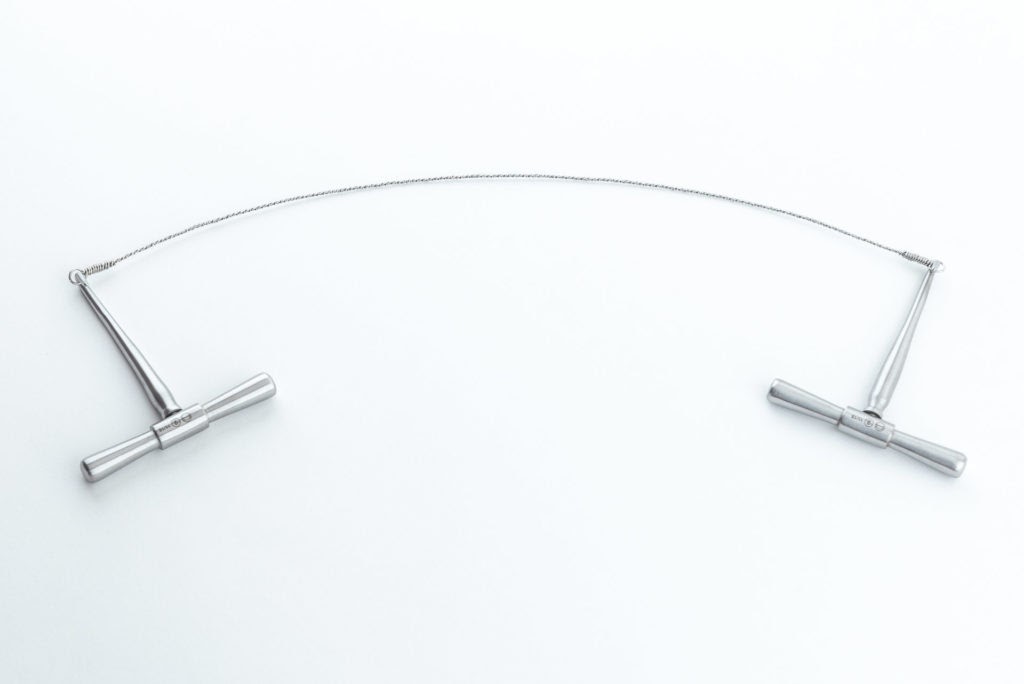 Gigli wire saw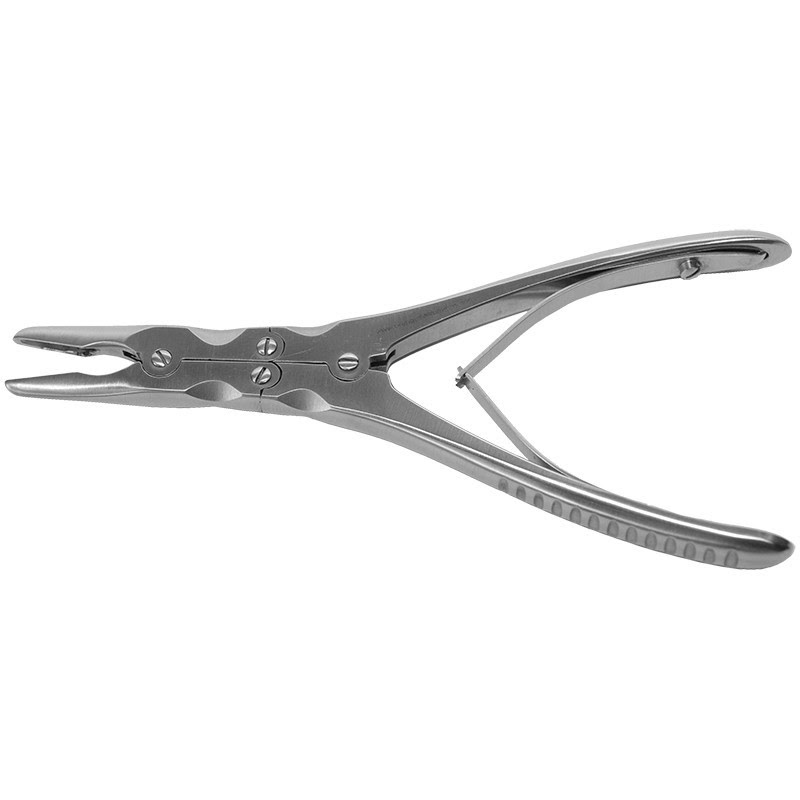 Bone ronguers